Муниципальное автономное общеобразовательное учреждение«Школа № 18 для обучающихся с ограниченными возможностями здоровья»г. ПермиТехнологическая картаоткрытого коррекционно-развивающего занятия«Путешествие во времена года»Педагог-психологСемёнова Н. А.Пермь, 2023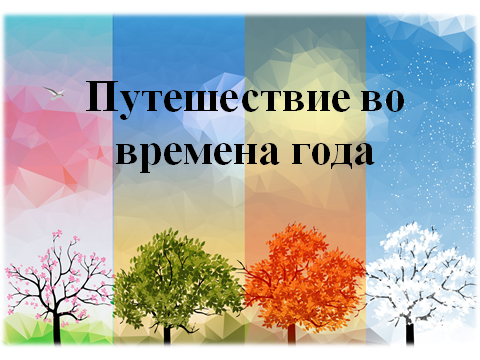 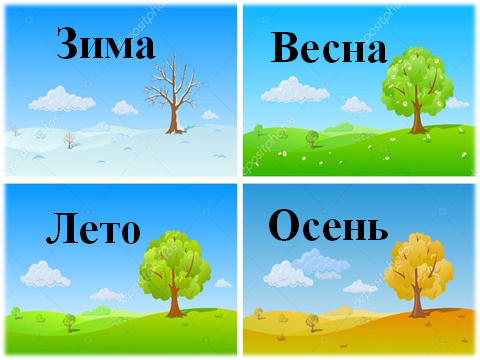 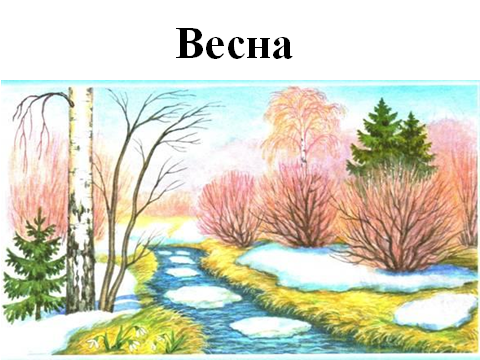 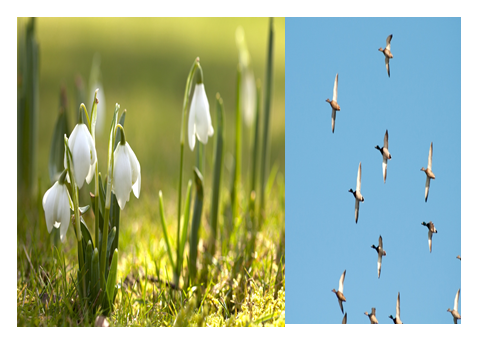 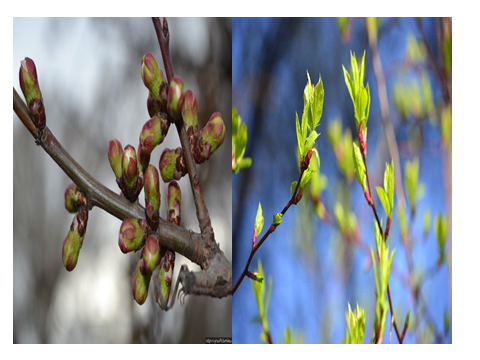 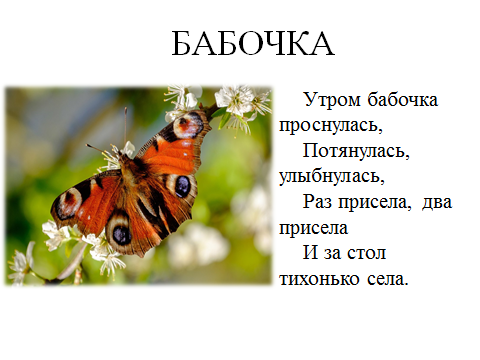 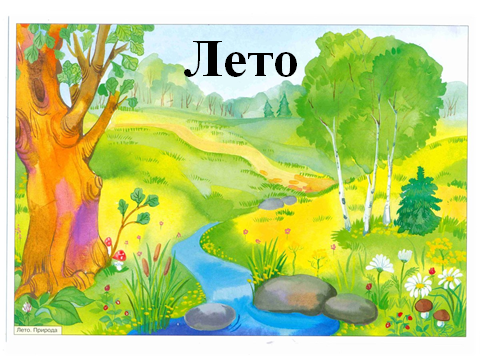 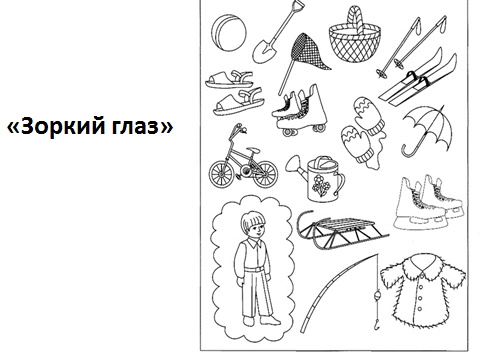 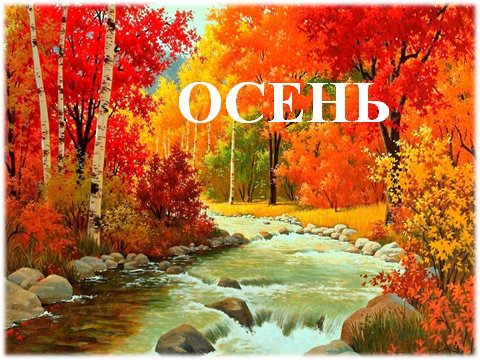 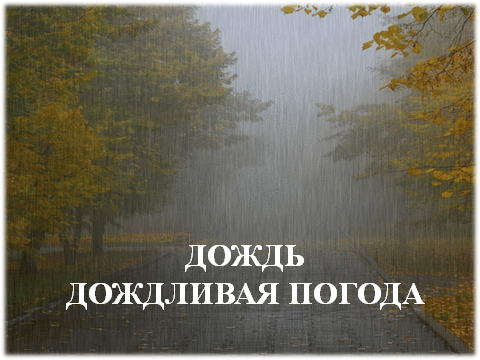 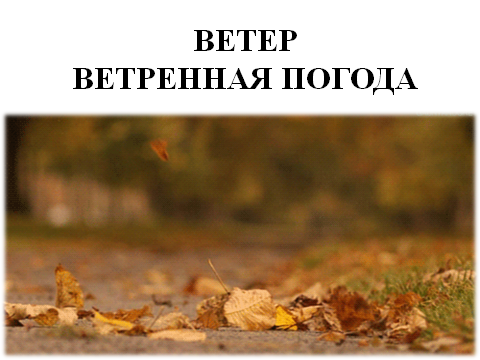 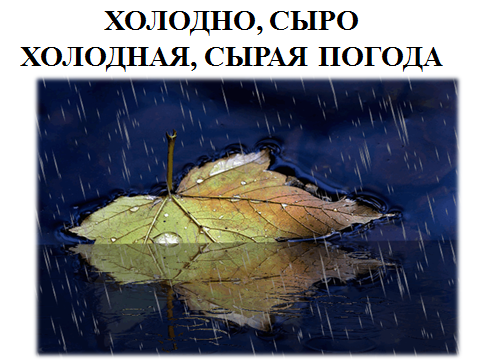 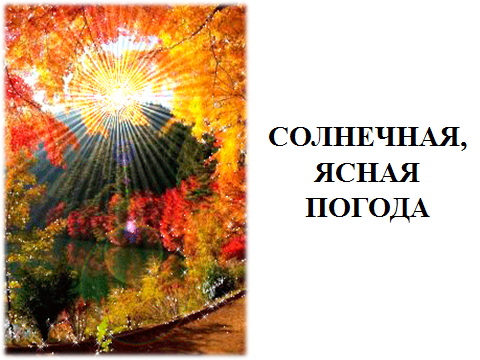 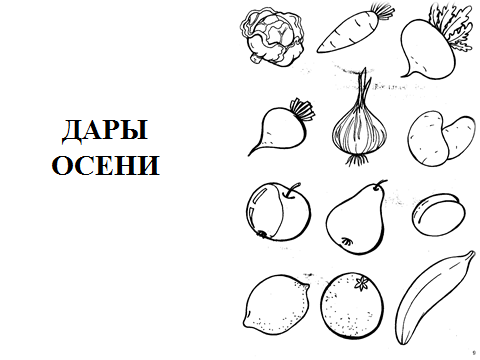 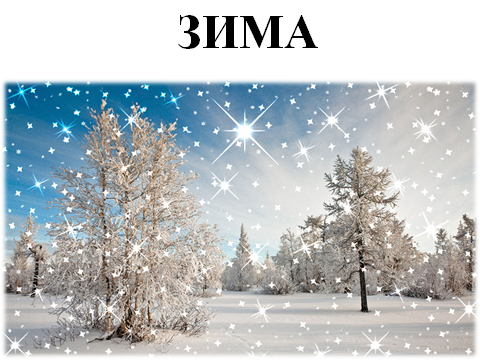 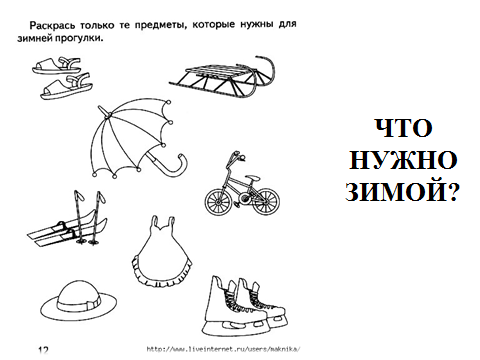 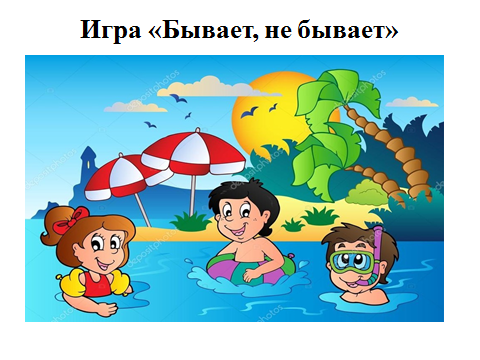 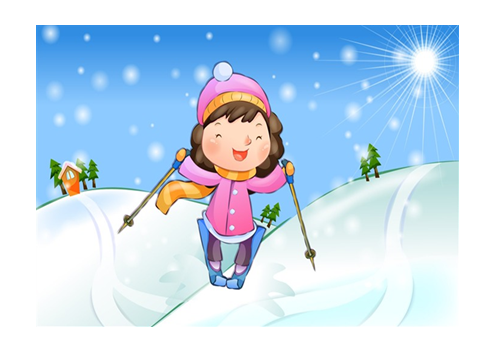 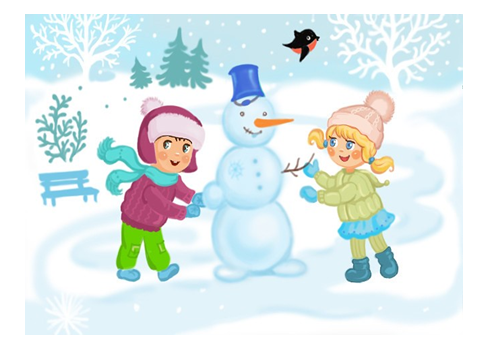 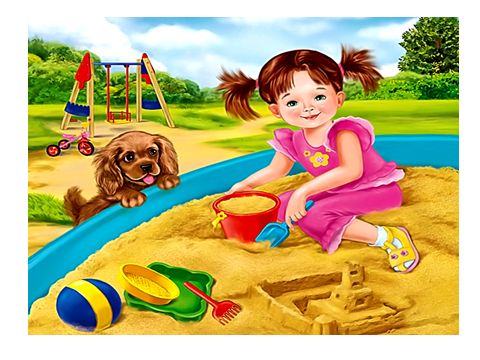 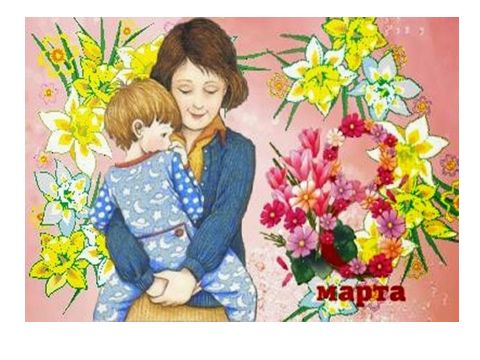 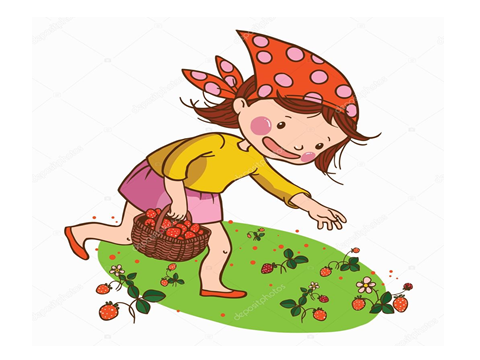 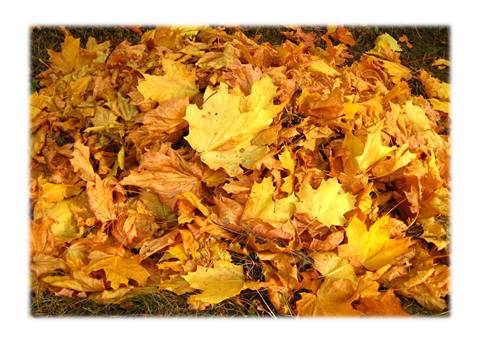 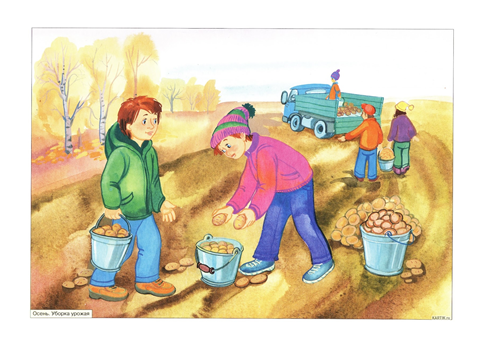 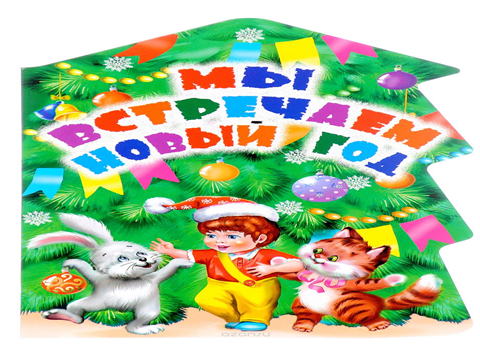 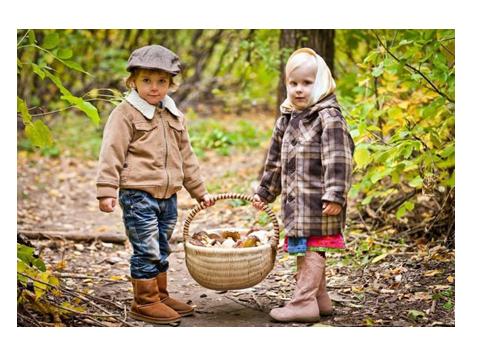 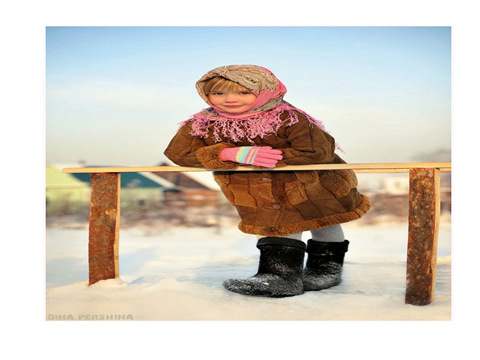 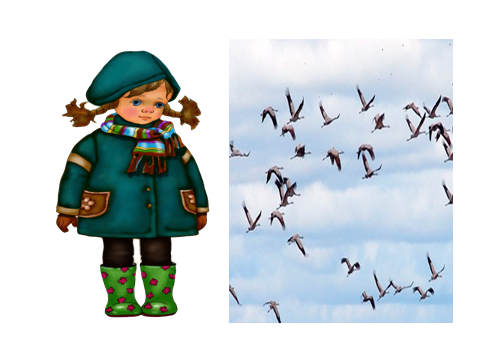 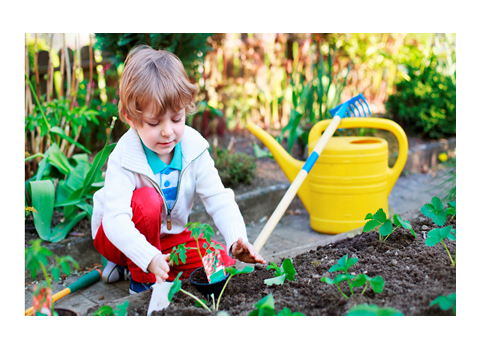 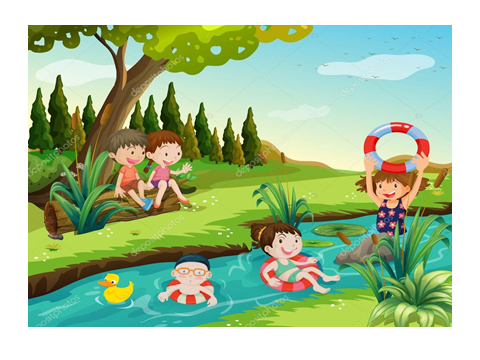 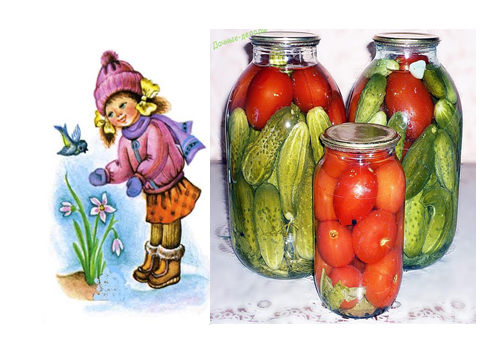 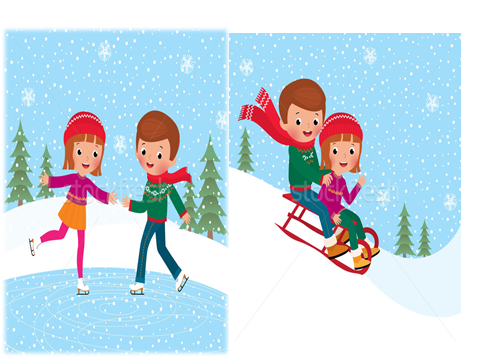 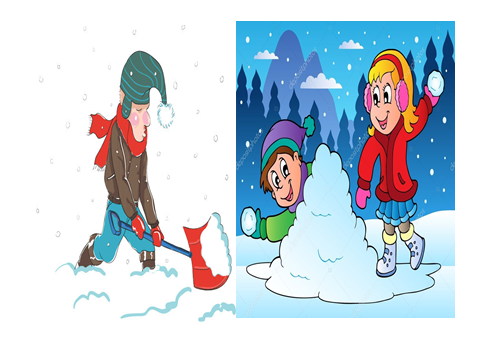 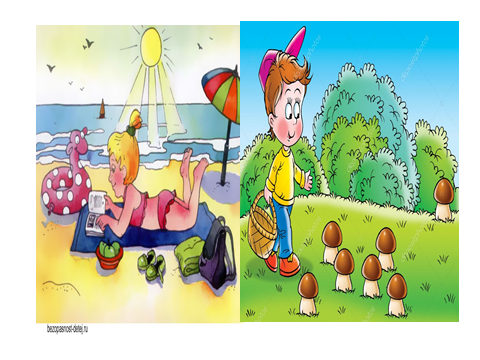 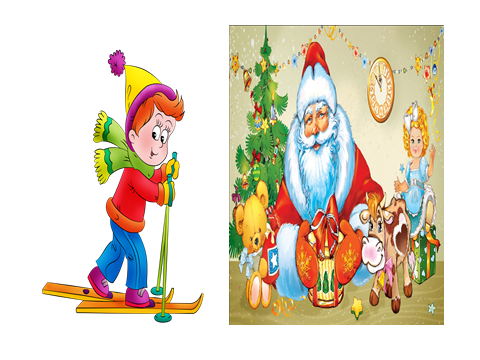 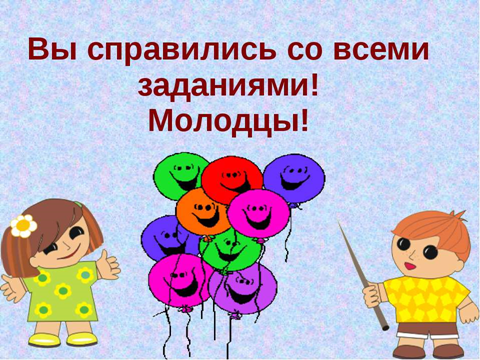 Дата20.11.202320.11.202320.11.2023Класс2В, 2 вариант2В, 2 вариант2В, 2 вариантПредмет«Коррекционно-развивающие занятия»«Коррекционно-развивающие занятия»«Коррекционно-развивающие занятия»Тема урока«Путешествие во времена года»«Путешествие во времена года»«Путешествие во времена года»Цель урокаФормирование и развитие представлений и знаний детей о характерных сезонных проявлениях  времен года; развитие инициативы, творческого потенциала, произвольного поведения; развитие умения делать логические выводы, правильно формулировать устный ответ.Формирование и развитие представлений и знаний детей о характерных сезонных проявлениях  времен года; развитие инициативы, творческого потенциала, произвольного поведения; развитие умения делать логические выводы, правильно формулировать устный ответ.Формирование и развитие представлений и знаний детей о характерных сезонных проявлениях  времен года; развитие инициативы, творческого потенциала, произвольного поведения; развитие умения делать логические выводы, правильно формулировать устный ответ.проектор, компьютер, колонки; презентация «Путешествие во времена года»; карандаши, тетради.проектор, компьютер, колонки; презентация «Путешествие во времена года»; карандаши, тетради.проектор, компьютер, колонки; презентация «Путешествие во времена года»; карандаши, тетради.Методы Беседа, игра, загадка, наглядный, практический.Беседа, игра, загадка, наглядный, практический.Беседа, игра, загадка, наглядный, практический.Этапы урокаДеятельностьпедагога-психологаДеятельностьобучающихсяПланируемые результатыи БУДы1. Организационный момент Здравствуйте, ребята. Посмотрите, сегодня на занятие к нам пришли гости. Давайте им улыбнёмся.А сейчас мы друг с другом поздороваемся.(Педагог бросает мяч и здоровается с каждым учеником)А теперь давайте поделимся друг с другом улыбкой.Настраиваются на работу, слушают учителя, приветствуют гостей.Ловят мяч, приветствуют педагога и произносят свое имя. Передают по кругу улыбку.Коммуникативные: уметь слушать и слышать учителя.Регулятивные: вступать во взаимодействие с педагогом и одноклассниками.2. Актуализация знанийЗдравствуйте ребята, я очень рада видеть вас.День сегодня необычный,Удивить хочу я вас.В путешествие большоеМы отправимся сейчас.- А в какое, вы узнаете из сюжета. Песенка про времена года- О чем же мы будем говорить с вами? Как вы думаете?Настраиваются на работу и слушают учителя и песенку.Отвечают на вопросы педагога.Коммуникативные: уметь слушать и слышать учителя, отвечать на вопросы.3. Сообщение темы урокаКакие времена года вы знаете?Сколько времен года?Отгадайте, о каком времени года говорится в загадках?Снег на полях,Лед на водах,Вьюга гуляетКогда это бывает?(Зимой)Тает снежок,Ожил лужок,Подснежник расцветаетКогда это бывает?(Весной).Солнце печет,Липа цветет,Рожь поспевает,Когда это бывает?(Летом)Несу я урожай,Птиц к югу отправляюДеревья раздеваю.Но не касаюсь сосен и елочекЯ …….. (Осень).Молодцы, как вы и сказали всего 4 времени года (весна, лето, осень, зима).Все времена года сменяются по очереди, за летом идет осень, за зимой весна. Мы с вами отправляемся в путешествие по временам года.Учащиеся отвечают на вопросы, разгадывают загадки.Регулятивные: ориентироваться признаках времён года.Познавательные: умение отгадывать загадки, знать названия времён года, чередование сезонов4. Творческая практическая деятельность.Физминутка.        И привел нас листочек в первое время года. А в какое именно, вы узнаете, отгадав мою загадку.Я раскрываю почки,В зеленые листочкиДеревья одеваю,Посевы поливаю.Движения полна.Зовут меня…Весной наступает пробуждение природы, солнце начинает согревать землю, тает снег. Ребята, посмотрите на картинки, помогите мне рассказать о весне.         Появляются и расцветают первые цветы – подснежники, на деревьях набухают почки и появляются первые листочки. Из теплых краев прилетают перелетные птицы, просыпаются и выползают насекомые. Ребята, скажите, что это за насекомое с большими красивыми крыльями…Можно встретить это насекомое весной? (показ слайда)Физкультминутка «Бабочка».Утром бабочка проснулась,Потянулась, улыбнулась,Раз присела, два приселаИ за стол тихонько села.Молодцы, вы все справились с заданием, и поэтому мы попадаем в следующее время года.Я соткано из зноя,    несу  тепло с собою,          Я реки согреваю,              «купайтесь!» - приглашаю.          И любите за это          Вы все меня, я-…        Лето следует за весной, это жаркое время года. Поспевают ягоды, расцветают цветы. На деревьях много листьев. Можно кататься по реке на лодке, купаться и загорать (слайды)Практическое упражнение: «Зоркий глаз» : Ребята, внимательно посмотрите на рисунок у себя в тетрадях, все ли эти предметы нужны летом? Закрасьте карандашом лишний предмет. Посчитайте и назовите все предметы на рисунке.Вот мы и попали с вами в следующее время года. Вы,  наверное, догадались, как оно называется? Несу я урожаи, поля вновь засеваю,Птиц к югу отправляю, деревья раздеваю,Но не касаюсь сосенИ елочек, я-…Расскажите мне про осень, какая она?Дидактическая игра: «Какая погода осенью?»Если идет дождь - … (дождливая), если сильный ветер - … (ветреная), если очень холодно и сыро - …(холодная, сырая), небо все заволокло тучами - … (пасмурная)… Но вот показалось солнышко и стало тепло - … (солнечная, теплая), на небе ясно, ни тучки - … (ясная), осень на дворе, погода - … (осенняя).Игра «Найди и обведи»Ребята, посмотрите внимательно, вот такие дары принесла нам осень вам нужно красным карандашом обвести все овощи, а все фрукты обвести желтым карандашом. (бланк «Найди и обведи»)Давайте проверим как вы справились с заданием.Вот ребята, мы и попали с вами в очередное время года.Искрится на солнце снег голубой.Вот снеговик стоит смешной,Дети спешат на каток гурьбой,Коньки и лыжи нужны нам …..Шуба и шапка нас согреваютИ про морозы мы забываем!Игра «Что пригодится зимой?»Раскрасьте, пожалуйста, предметы синим цветом, которые пригодятся зимой.Давайте проверим. Правильно. Молодцы.Слушают мелодию, отгадывают загадку, рассматривают картинки, дают описания изображениям, повторяют за педагогом варианты развёрнутых, последовательных предложений.-Весна.Перечисляют признаки весны.-БабочкаДети встают с корточек и открывают глаза,Тянутся вверх на носочки, и улыбаются, наклоняясь впередПриседают, поворачивая корпус тела то в прав, то влевоИдут за стол и садятся.-Лето.Перечисляют признаки лета. дети описывают изображенияДети выполняют практическое заданиеОтгадывают загадку-осень.Перечисляют признаки осени. дети описывают изображенияВедущий начинает предложение, дети заканчивают его определением осенней погоды, подходящим по смыслу.Обводят цветными карандашами овощи и фруктыИсправляют ошибки.Отгадывают загадку-зимойОписывают. Что видят на слайдах.Выполняют практическое задание и проверяют правильности выполненияКоммуникативные: уметь слушать и слышать учителя, отвечать на вопросы.Познавательные: умение правильно строить предложения. Познавательные: знание названий распространенных насекомыхПознавательные: умение производить счёт от 1-10, дифференцировать предметы по признаку, умение находить лишний предмет Регулятивные: следовать четкой инструкции педагога.Познавательные: различать и называть признаки осениРегулятивные: принимают учебную задачу, ориентируются на последовательность работы, следуют четкой инструкции педагога.Познавательные:  дифференцировать предметы по признаку, умение находить нужный предметПознавательные:  умение находить нужный предметРегулятивные: оценивают работу, адекватно воспринимают информацию учителя.7. Подведение итогов.Рефлексия.Игра «Бывает – не бывает»        Ребята вам, нужно быть особенно внимательными. Времена года нарочно допустили ошибки в своем письме, когда вы услышите, что данные признаки не подходят к времени года, должны фиксировать ошибки хлопком в ладоши.Послушайте:Летом я: загораю, купаюсь, катаюсь на лыжах, играю в песке, леплю снеговика, хожу в шортах, отмечаю женский праздник 8 Марта, собираю в лесу землянику.Осенью я: собираю опавшие листья, выкапываю картошку в огороде, встречаю Новый год, хожу в лес за грибами, вешаю скворечники, хожу в валенках.Весной я: снимаю теплую одежду, встречаю перелетных птиц, купаюсь в речке, сажаю рассаду в огороде, собираю в лесу подснежники, заготавливаю на зиму овощи.Зимой я: катаюсь на коньках, катаюсь на лыжах, загораю, чищу дорожки от снега, играю в снежки, катаюсь с горы на ледянке, собираю в лесу ягоды и грибы, жду в гости Деда Мороза.        Ай, да молодцы, вы были очень внимательными (психолог смотрит на время). Ой, как уже много времени, нам пора возвращаться из нашего путешествия. И так, устраивайтесь поудобнее, закрывайте глазки. Внимательно слушают и хлопают в ладоши, когда слышат ошибочное суждение.Закрыли глазки, урок закончился, произносят слова прощания.- До свидания!Познавательные:  дифференцировать признаки времён года, определять ошибочные признаки